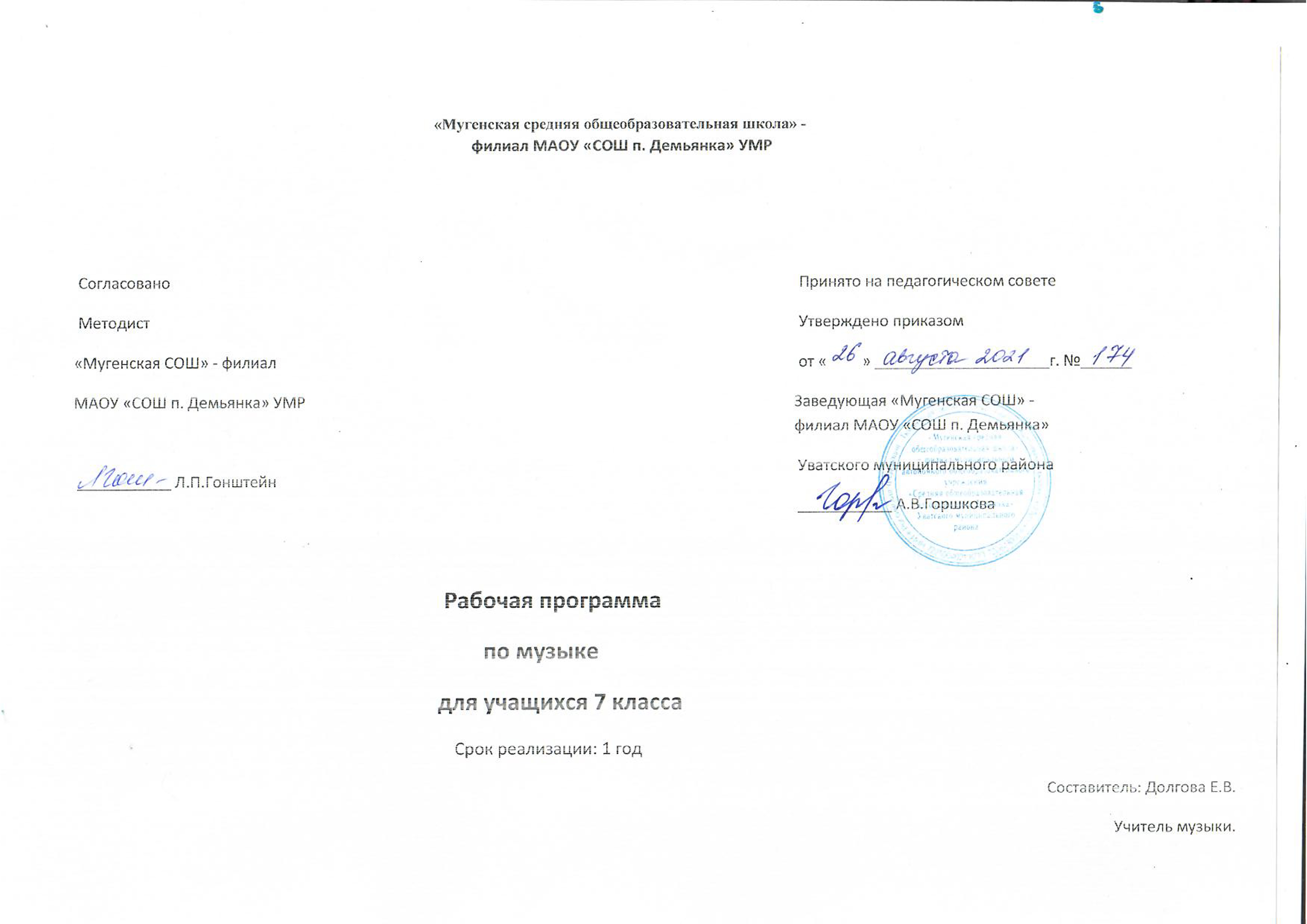 Пояснительная записка              Рабочая учебная программа разработана на основе:Федерального компонента государственного стандарта   основного общего и среднего(полного) образования по искусству(музыка), утверждённый приказом Минобразования России от 05.03.2004 № 1089) с изменениями (пр. № 69 от 31.01.2012г.);примерной программы по учебному предмету «Искусство» (музыка) 7 класс федерального базисного учебного плана (письмо Департамента    государственной политики в образовании от 06.07.2005 № 03-1263);авторской программы «Музыка 7 класс», авторы программы Г. П. Сергеева, Е. Д. Критская, Москва,Просвещение 2011;Содержание учебного курса предмета «Музыка» для общеобразовательной школы основано на концепции духовно-нравственного развития и воспитания личности, личности творческой, способной генерировать идеи, воплощая их в жизнь. Курс музыки в основной школе предполагает обогащение сферы художественных интересов учащихся, разнообразие видов музыкально-творческой деятельности, активное включение элементов музыкального самообразования, обстоятельное знакомство с жанровым и стилевым многообразием классического и современного творчества отечественных и зарубежных композиторов.В соответствии с учебным планом в 7 классе на учебный предмет «Искусство» (музыка) отводится 34 часов (из расчета 1 час в неделю).  Уроки проводятся в специально   оборудованном кабинете, материально-техническое обеспечение которого соответствует стандарту.Цели программы:Формирование музыкальной культуры личности, как неотъемлемой части их общей духовной культуры;воспитание потребности в общении с музыкальным искусством своего народа и разных народов мира, классическим и современным музыкальным наследием, эмоционально-ценностного, заинтересованного отношения к искусству, стремление к музыкальному самообразованию;развитие и углубление интереса к музыке и музыкальной деятельности, развитие музыкальной памяти, ассоциативного мышления, фантазии и воображения;развитие общей музыкальности и эмоциональности, восприимчивости, интеллектуальной сферы и творческого потенциала, художественного вкуса, общих музыкальных способностей;освоение жанрового и стилевого многообразия музыкального искусства, специфики его выразительных средств и музыкального языка, интонационно-образной природы и взаимосвязи с различными видами искусства и жизнью;овладение художественно-практическими умениями и навыками в разнообразных видах музыкально-творческой деятельности(слушании музыки и пении, инструментальном музицировании и  музыкально – пластическом движении, импровизации, драматизации музыкальных произведений, музыкально-творческой практике с применением информационно-коммуникационных технологий).Задачи, решаемые при реализации рабочей программы:- формировать и развивать эстетические и духовно-нравственные качества личности;- научить школьников воспринимать музыку как неотъемлемую часть жизни каждого человека;- содействовать развитию внимательного и доброго отношения к людям и окружающему миру;- воспитывать эмоциональную отзывчивость к музыкальным явлениям, потребность в музыкальных переживаниях; - способствовать формированию слушательской культуры школьников на основе приобщения к вершинным достижениям музыкального искусства;- научить находить взаимодействия между музыкой и другими видами художественной деятельности на основе вновь приобретённых знаний;- сформировать систему знаний, нацеленных на осмысленное восприятие музыкальных произведений;- развивать интерес к музыке через творческое самовыражение, проявляющееся в размышлениях о музыке, собственном творчестве;- воспитывать культуру мышления и речи.Планируемые результаты изучения учебного предмета.Личностными результатами изучения музыки являются:формирование целостного представления поликультурной музыкальной картине мира;развитие музыкально-эстетического чувства, художественного вкуса;становление музыкальной культуры как неотъемлемой части духовной культуры;формирование навыков самостоятельной работы при выполнении учебных и творческих задач;умение познавать мир через музыкальные формы и образы.Метапредметными результатами изучения музыки являются:проявление творческой инициативы и самостоятельности;активное использование основных интеллектуальных операций в синтезе с формированием художественного восприятия музыки;стремление к самостоятельному общению с искусством и художественному самообразованию;умение организовать свою деятельность в процессе познания мира через музыкальные образы, определять ее цели и задачи;оценивание современной культурной и музыкальной жизни и видение своего места в ней;умение работать с разными источниками информации, развивать критическое мышление, способность аргументировать свою точку зрения по поводу музыкального искусства;участие в жизни класса, школы, взаимодействие со сверстниками в совместной творческой деятельности.           Предметными результатами изучения музыки являются:представлять место  и роль музыкального искусства в жизни человека и общества;различать особенности музыкального языка, художественных средств выразительности, специфики музыкального образа;различать основные жанры народной и профессиональной  музыки;применять специальную терминологию для определения различных элементов музыкальной культуры;осознавать ценность музыкальной культуры разных народов мира и место в ней отечественного музыкального искусства;овладевать практическими знаниями и навыками для расширения собственного музыкального опыта, реализации творческого потенциала;стремиться к самостоятельному общению с высокохудожественными музыкальными произведениями и музыкальному самообразованию.Цели общего музыкального образования, реализуемые через систему ключевых задач личностного, познавательного, коммуникативного и социального развития, на данном этапе обучения приобретают большую направленность на расширение музыкальных интересов школьников, обеспечения их интенсивного интеллектуально-творческого развития, самостоятельное освоение различных учебных действий.Личностное развитие учащихся заключается в реализации способности творческого освоения мира в различных формах и видах музыкальной деятельности, становлении ценностных ориентиров, проявлении эстетической восприимчивости. Формирование основ художественного мышления способствует познавательному развитию школьников.Социальное  развитие учащихся происходит через приобщение к отечественному и зарубежному музыкальному наследию, уважение к художественным ценностям различных народов мира.Коммуникативное развитие учащихся происходит на основе умения выявлять выраженные в музыке настроения и чувства, и передавать свои чувства и эмоции на основе творческого самовыражения. Учебное продуктивное сотрудничество (ансамблевое пение и инструментальноемузицирование), совместная деятельность, требующая умения «слышать другого», поиск решения творческих задач также создает благоприятные возможности для коммуникативного развития обучающихся.Познавательное развитие школьников формируется через ознакомление с музыкальной картиной мира, ее анализ и осмысление.Приобщение к достижениям национальной, российской и мировой музыкальной культуры и традициям, многообразию музыкального фольклора России, образцам народной и профессиональной музыки участвует в формировании российской гражданской идентичности и толерантности как основы жизни в поликультурном обществе.Личностные УУД:расширение представлений о художественной картине мира на основе присвоения духовно-нравственных ценностей музыкального искусства, усвоения его социальных функций;  формирование социально значимых качеств личности: активность, самостоятельность, креативность, способность к адаптации в условиях информационного общества; развитие способности критически мыслить, действовать в условиях плюрализма мнений, прислушиваться к другим и помогать им, брать ответственность за себя и других в коллективной работе;осознание личностных смыслов музыкальных произведений разных жанров, стилей, направлений, понимание их роли в развитии современной музыки.Познавательные УУД:познание различных явлений жизни общества и отдельного человека на основе вхождения в мир музыкальных образов различных эпох и стран, их анализа, сопоставления, поиска ответов на проблемные вопросы; проявление интереса к воплощению приемов деятельности композиторов и исполнителей (профессиональных и народных) в собственной творческой деятельности;выявление в проектно-исследовательской деятельности специфики музыкальной культуры своей семьи, края, региона; понимание роли синтеза /интеграции/ искусств в развитии музыкальной культуры России и мира, различных национальных школ и направлений;идентификация/сопоставление/ терминов и понятий музыкального языка с художественным языком различных видов искусства на основе выявления их общности и различий;применение полученных знаний о музыкальной культуре, о других видах искусства в процессе самообразования, внеурочной творческой деятельности;проявление устойчивого интереса к информационно-коммуникативным источникам информации о музыке, литературе, изобразительном искусства, кино, театре, умение их применять в музыкально-эстетической деятельности (урочной, внеурочной, досуговой, самообразовании); формирование познавательных мотивов деятельности по созданию индивидуального «Портфолио» для фиксации достижений по формированию музыкальной культуры, музыкального вкуса, художественных потребностей.Регулятивные УУД:самостоятельное определение целей и способов решения учебных задач в процессе восприятия и исполнения музыки различных эпох, стилей, жанров, композиторских школ; осуществление действий контроля, коррекции, оценки действий партнера в коллективной и групповой музыкальной, художественно-творческой, проектно-исследовательской, внеурочной, досуговой деятельности, в процессе самообразования и самосовершенствования;  устойчивое проявление способностей к мобилизации сил, организации волевых усилий в процессе работы над исполнением музыкальных сочинений на уроке, внеурочных и внешкольных формах музыкально-эстетической, проектной деятельности, в самообразовании; развитие критической оценки собственных учебных действий, действий сверстников в процессе познания музыкальной картины мира, различных видов искусства, участия в индивидуальных и коллективных проектах;устойчивое умения работы с  различными источниками информации о музыке, других видах искусства, их сравнение, сопоставление, выбор наиболее значимых /пригодных/ для усвоения учебной темы, творческой работы, исследовательского проекта. Коммуникативные УУД:устойчивое проявление способности к контактам, коммуникации со сверстниками, учителями, умение аргументировать (в устной и письменной речи) собственную точку зрения, принимать или отрицать мнение собеседника, участвовать в дискуссиях, спорах по поводу различных явлений музыки и других видов искусства; владение навыками постановки и решения проблемных вопросов, ситуаций при поиске, сборе, систематизации, классификации информации о музыке, музыкантах в процессе восприятия и исполнения музыки; организация общения на основе развернутой письменной речи со сверстниками, учителями с помощью форумов, чатов и видеоконференций, в процессе участия в дистанционных олимпиадах. Информационные УУД:умение сравнивать и сопоставлять информацию из нескольких источников о музыкальном искусстве, выбирать оптимальный вариант для решения учебных и творческих задач; использование информационно-коммуникационные технологии при диагностике усвоения содержания учебной темы, оценке собственных действий при разработке и защите проектов;владение навыками и умениями использовать компьютер, проектор, звуковые колонки, интерактивную доску при выполнении учебных задач, выступлении на презентации исследовательских проектов; проявление умений самостоятельного создания и демонстрации мультимедийных презентаций в программе  Microsoft Office РowerPoint 2007 (с включением в них текста, музыки, видеоматериалов) на уроках музыки и в процессе защиты исследовательских проектов; умение адаптировать музыкальную (и другую художественную) информацию для конкретной аудитории (одноклассники, младшие школьники, родители) путем выбора соответствующих средств, языка и зрительного ряда;  умение передавать содержание учебного материала в графической форме и других формах свертывания информации; совершенствование умений и навыков работы с носителями информации (дискета, CD, DVD, flash-память, айпен, айфон); развитие навыков добывания информации о музыке и других видах искусства в поисковых системах (Yandex, Googl  и др.) и ее интеграции с учетом разновидностей учебных и познавательных задач;оценивание добытой информации с точки зрения ее качества, полезности, пригодности, значимости для усвоения учебной темы, проектно-исследовательской, внеурочной, досуговой деятельности.Решение ключевых задач личностного и познавательного, социального и коммуникативного развития предопределяется организацией музыкальной учебной    деятельности.Требования к уровню подготовки учащихся.В результате изучения музыки ученик должен:Знать/понимать:специфику музыки как вида искусства;значение музыки в художественной культуре и ее роль в синтетических видах творчества;основные жанры народной и профессиональной музыки;основные формы музыки;характерные черты и образцы творчества крупнейших русских и зарубежных композиторов;виды оркестров, названия наиболее известных инструментов;имена выдающихся композиторов и исполнителей;Уметь:эмоционально - образно воспринимать и характеризовать музыкальные произведения;узнавать на слух изученные произведения русской и зарубежной классики;выразительно исполнять соло (с сопровождением и без сопровождения);выявлять общее и особенное при сравнении музыкальных произведений на основе полученных знаний об интонационной природе музыки;распознавать на слух и воспроизводить знакомые мелодии изученных произведений инструментальных и вокальных жанров;различать звучание отдельных музыкальных инструментов, виды хора и оркестра;Использовать приобретенные знания и умения в практической деятельности и повседневной жизни для:певческого и инструментального музицирования дома, в кругу друзей и сверстников, на внеклассных и внешкольных музыкальных занятиях, школьных праздниках;размышления о музыке и ее анализа, выражения собственной позиции относительно прослушанной музыки;музыкального самообразования: знакомства с литературой о музыке, слушания музыки в свободное от уроков время (посещение концертов, музыкальных спектаклей, прослушивание музыкальных радио- и телепередач и др.); выражения своих личных музыкальных впечатлений в форме устных выступлений и высказываний на музыкальных занятиях; определения своего отношения к музыкальным явлениям действительности.Общеучебные умения, навыки  и  способы  деятельности.Учебная программа предусматривает формирование у учащихся общеучебных умений и навыков, универсальных способов деятельности и ключевых компетенций.Освоение содержания основного общего образования по предмету «Музыка» способствует:- формированию у учащихся представлений о художественной картине мира;- овладению ими методами наблюдения, сравнения, сопоставления, художественного анализа;- обобщению получаемых впечатлений об изучаемых явлениях, событиях художественной жизни страны;- расширению и обогащению опыта выполнения учебно-творческих задач и нахождению при этом оригинальных решений, адекватного восприятия устной речи, ее интонационно-образной выразительности, интуитивного и осознанного отклика на образно-эмоциональное содержание произведений искусства;- совершенствованию умения формулировать свое отношение к изучаемому художественному явлению в вербальной и невербальной формах, вступать (в прямой или в косвенной форме) в диалог с произведением искусства, его автором, с учащимися, с учителем;- формулированию собственной точки зрения по отношению к изучаемым произведениям искусства, к событиям в художественной жизни страны и мира, подтверждая ее конкретными примерами;- приобретению умения и навыков работы с различными источниками информации.       Опыт творческой деятельности, приобретаемый на музыкальных занятиях, способствует:- овладению учащимися умениями и навыками контроля и оценки своей деятельности;- определению сферы своих личностных предпочтений, интересов и потребностей, склонностей к конкретным видам деятельности;- совершенствованию умений координировать свою деятельность с деятельностью учащихся и учителя, оценивать свои возможности в решении творческих задач.Обучение музыкальному искусству в VII классе должно обеспечить учащимся возможность: - совершенствовать представление о триединстве музыкальной деятельности (композитор – исполнитель – слушатель); - знать основные жанры народной, профессионально, религиозной и современной музыки; - понимать особенности претворения вечных тем искусства и жизни в произведениях разных жанров; - эмоционально – образно воспринимать и оценивать музыкальные сочинения различных жанров и стилей; - творчески интерпретировать содержание музыкального произведения, используя приемы пластического интонирования, музыкально – ритмического движения, импровизации.- осуществлять сравнительные интерпретации музыкальных сочинений; - выявлять особенности построения музыкально – драматического спектакля на основе взаимодействия музыки с другими видами искусства; - использовать различные формы индивидуального,  группового и коллективного музицирования, выполнять творческие задания, участвовать в исследовательских проектах; - совершенствовать умения и навыки самообразования. Использовать приобретенные знания и умения в практической деятельности и повседневной жизни:проявлять инициативу в различных сферах музыкальной деятельности, в музыкально-эстетической жизни класса, школы (музыкальные вечера, музыкальные гостиные, концерты для младших школьников и др.);совершенствовать умения и навыки самообразования при организации культурного досуга, при составлении домашней фонотеки, видеотеки и пр.Национально-региональный Компонент:          Изучение музыкального краеведческого материала в рамках введения НРК в тематическое планирование уроков музыки знакомит учащихся с музыкальными традициями Тюменской области: песнями, праздниками и обычаями народов родного края, известными композиторами, коллективами и исполнителями.                                                                                       СОДЕРЖАНИЕ ПРОГРАММЫ УЧЕБНОГО КУРСА.В рабочей  программе  рассматриваются   разнообразные  явления  музыкального искусства  в их взаимодействии с художественными образами других искусств — литературы (прозы и поэзии),  изобразительного искусства (живописи, скульптуры, архитектуры, графики, книжных иллюстраций и др,) театра (оперы, балета, оперетты, мюзикла, рок-оперы), кино.Программа  состоит  из  двух разделов, соответствующих темам «Музыка и литература» и «Музыка и изобразительное искусство».  Такое деление учебного материала весьма условно, так как знакомство с музыкальным произведением всегда предполагает его рассмотрение в содружестве муз, что особенно ярко проявляется на страницах учебника и творческой тетради.Учебно-тематический план 7 классУчебно - тематическое планирование уроков музыки в 7 классе - 34ч.Тема года: Музыка в современном мире.Тема 1 полугодия: «Особенности драматургии сценической музыки »(17 часов)Тема  2 полугодия: «Особенности драматургии камерной и симфонической музыки»  (17часов)Основные задачи:Основные задачи:Стиль как отражение эпохи, национального характера. Индивидуальности композитора: Россия – Запад. Жанровое разнообразие опер, балетов, мюзиклов. Взаимосвязь музыки с литературой и изобразительным искусством в сценических жанрах. Особенности построения музыкально – драматического спектакля. Опера: увертюра, ария, речитатив, ансамбль, хор, сцена и др. Приемы симфонического развития образов. Сравнительные интерпретации музыкальных сочинений. Мастерство исполнителя. Музыка в драматическом спектакле. Роль музыки в кино и на телевидении. Использование различных форм музицирования и творческих заданий в освоении учащимися содержания музыкальных образов. Осмысление жизненных явлений и их противоречий в сонатной форме, симфонической сюите, сонатно – симфоническом цикле. Сопоставление драматургии крупных музыкальных форм с особенностями развития музыки в вокальных и инструментальных жанрах. Стилизация как вид творческого воплощения художественного замысла: поэтизация искусства прошлого, воспроизведение национального или исторического колорита. Транскрипция  как жанр классической музыки.  Переинтонирование классической музыки в современных обработках. Сравнительные  интерпретации. Мастерство исполнителя: выдающиеся исполнители и исполнительские коллективы.  Использование различных форм музицирования и творческих заданий для освоения учащимися содержания музыкальных образов. Урок  1.  Классика и современность.  Значение слова «классика». Понятие «классическая музыка», классика жанра, стиль. Разновидности стилей. Интерпретация и обработка классической музыки прошлого. Классика это  тот опыт, который  донесли до нас великие мыслители-художники прошлого. Произведения искусства всегда передают  отношение автора к жизни.           Вводный урок. Актуализировать жизненно-музыкальный опыт учащихся; помочь им осознать, что встреча с выдающимися музыкальными произведениями является прикосновением к духовному опыту поколений. Понятия: «классика», «жанр», «классика жанра», «стиль» ( эпохи, национальный, индивидуальный).Урок  2-3. В музыкальном театре. Опера.          Расширение и углубление знаний учащихся  об оперном спектакле, понимание  его драматургии на основе взаимозависимости и взаимодействия явлений и событий, переданных интонационным языком музыки. Формы музыкальной драматургии в опере. Синтез искусств в опере. Глинка – первый русский композитор мирового значения, симфонически - образный тип музыки, идейность оперы: народ – единая великая личность, сплочённая одним чувством, одной волей.Урок  4-5. Русская эпическая опера. Опера  «Князь Игорь».          Обобщение представлений учащихся о жанре эпической оперы, усвоение принципов драматургического развития на основе знакомства с музыкальными характеристиками её героев (сольными и хоровыми). Продолжать знакомить учащихся с героическими образами русской истории.Урок  6-7. В музыкальном театре. Балет. Балет Б.И.Тищенко «Ярославна».                Актуализировать знания учащихся о балете на знакомом им музыкальном материале, раскрыть особенности драматургического развития образов на основе контраста, сопоставления. Формы музыкальной драматургии в балете: классические и характерные танцы, действенные эпизоды, хореографические ансамбли. Основа драматургического развития в балете - идея поиска ответов на вечные вопросы жизни. Значение синтеза различных искусств в балете.           Современное прочтение произведения древнерусской литературы «Слово о полку Игореве» в жанре балета; анализ основных образов балета Б.Тищенко «Ярославна»; сравнение образных сфер балета с образами оперы А.Бородина «Князь Игорь».Урок  8 .Героическая тема в русской музыке.            Обобщить особенности драматургии разных жанров музыки героико-патриотического, эпического характера. Развивать ассоциативно-образное мышление учащихся, актуализация знаний учащихся о том, как историческое прошлое Родины находит отражение в художественных образах живописи, скульптуры, архитектуры; расширение интонационного тезауруса в процессе подбора музыкального (и литературного) ряда к произведениям изобразительного искусства.  Урок 9-10.  В музыкальном театре. Мой народ - американцы. «Порги и Бесс». Первая американская национальная опера. Развитие традиций оперного спектакля .        Расширение представлений учащихся об оперном искусстве зарубежных композиторов (Дж.Гершвина (США), Ж.Бизе(Франция), Э. -Л. Уэббера (Англия); выявление особенностей драматургии классической оперы и современной рок -оперы. Закрепление понятий жанров джазовой музыки – блюз, спиричуэл, симфоджаз. Лёгкая и серьёзная музыка. Сравнительный анализ музыкальных образов опер Дж.Гершвина «Порги и Бесс» и М.Глинки «Иван Сусанин» (две народные драмы).Урок  11. Опера Ж.Бизе «Кармен»-популярная опера в мире.            Опера «Кармен» – музыкальная драма, цель которой - выражение сложных эмоциональных состояний, коллизий, событий. Образы главных героев, роль народных сцен.Урок  12. Балет Р.К.Щедрина «Кармен - сюита».          Раскрыть особенности музыкальной драматургии балета Р.Щедрина как симфонического способа прочтения литературного сюжета на основе музыки Ж.Бизе; выяснение вопроса о современности,  затронутой в музыке темы любви и свободы. Сопоставление  фрагментов оперы и балета, проследить трансформацию тем главных героев в балете. Драматургическая кульминация балета, проблема типов музыкальной драматургии.             Урок  13. « Сюжеты и образы духовной музыки.            Актуализировать музыкальный опыт учащихся, связанный с образами духовной музыки, познакомить с вокально-драматическим творчеством русских и зарубежных композиторов ( на примере «Высокой мессы» И.-С.Баха и «Всенощного бдения» С.В.Рахманинова. Понимание того, насколько интерпретации современных исполнителей отвечают замыслам авторов, в чём их достоинство, а в чём – недостатки в воплощении музыкального образа.Урок 14-15.. Рок - опера  Э.Л.Уэббера «Иисус Христос – суперзвезда».             Знакомство с фрагментами рок-оперы Э.-Л.Уэббера; вопрос о традициях и новаторстве в жанре оперы; драматургия развития и музыкальный язык основных образов рок-оперы. Приёмы драматургического развития в опере (повтор, контраст, вариационность).Средства драматургического развития музыкальных образов.Урок 16 . Музыка к драматическому спектаклю. «Ромео и Джульетта» .«Гоголь-сюита». Из музыки к спектаклю «Ревизская сказка». Образы «Гоголь-сюиты.             Изучение  особенностей  музыки к драматическим спектаклям; актуализация жизненно-музыкальных впечатлений учащихся о роли в сценическом действии; выявление контрастности образных сфер театральной музыки; закрепление знаний о взаимодействии музыки и литературы; понимание выразительности музыкальных характеристик главных  героев спектакля или его сюжетных линий.Урок 17. «Музыканты-извечные маги .Обобщение материала.. Обобщение  фактических знаний учащихся, применение и приобретение новых знаний путём самообразования.Термин «драматургия» применяется не только к произведениям музыкально-сценических, театральных жанров, но и к произведениям, связанным с многогранным раскрытием музыкальных образов, для характеристики инструментально-симфонической музыкиЗакономерности музыкальной драматургии проявляются в построении целого произведения и составляющих его частей, в логике их развития, особенностях воплощения музыкальных образов, их сопоставлении по принципу сходства или различия – в повторении, варьировании, контрастном взаимодействии музыкальных интонаций, тем, эпизодов.Урок 18-19. «Музыкальная драматургия – развитие музыки». Два направления музыкальной культуры: духовная и светская музыка.           Актуализировать жизненно-музыкальный опыт учащихся по осмыслению восприятия музыкальной драматургии знакомой им музыки; закрепить понимание таких приёмов развития, как повтор, варьирование, разработка, секвенция, имитация.                Обобщить и систематизировать представления учащихся об особенностях драматургии произведений разных жанров духовной и светской музыки.Урок 20-21. Камерная инструментальная музыка.             Особенности развития  музыки в камерных жанрах (на примере этюдов эпохи романтизма); знакомство с мастерством знаменитых пианистов Европы – Ф.Листа и  Ф. Бузони;Понятие «транскрипция»,  «интерпретация» .выявить изменения в драматургической концепции сочинения на основе сравнительного анализа оригинала и транскрипции; осмысление черт музыки эпохи романтизма.Урок  22-23.  Циклические формы инструментальной музыки. 1)ур.«Кончерто гроссо». 2ур) « Сюита в старинном стиле»  (А. Шнитке).            Особенности формы инструментального концерта, кончерто гроссо; характерные черты стиля композиторов; «полистилистика».Урок 24 .Симфоническая музыка. Соната.  Л.В.Бетховен «.Соната №8»,В.А.Моцарт «Соната №11», С.С.Прокофьев «Соната №2».           Углубленное знакомство с музыкальным жанром «соната»;особенности сонатной формы: экспозиция, разработка, реприза, кода. Соната в творчестве великих композиторов: Л.ван Бетховена, В.А.Моцарта, С.С.Прокофьева.Урок 25. Симфоническая музыка. Симфония №103 («С тремоло литавр») Й.Гайдна. Симфония №40 В.-А.Моцарта. Знакомство  с шедеврами русской музыки, понимание формы «сонатное аллегро»на  основе драматургического развития музыкальных образов и представление о жанре симфонии как романе в звуках; расширение представлений учащихся об ассоциативно-образных связях музыки с другими видами искусства.               Урок 26-27-28. Симфоническая музыка. Симфония №1( «Классическая») С.Прокофьева.Симфония №5 Л.Бетховена, Симфония №8 («Неоконченная») Ф.Шуберта. Симфония №1 В.Калинникова. Картинная галерея. Симфония № 5 П.Чайковского. Симфония №7 («Ленинградская») Д.Шостаковича».   Образы симфонии, идея; личность художника и судьба композитора через призму музыкального произведения. Черты стиля, особенности симфонизма композиторов. Ощутить современность художественных произведений, посвящённых  судьбоносным событиям истории страны понять способы создания художественного образа  и драматургию его развёртывания в контрастном сопоставлении отдельных тем и частей симфонии; сравнить с драматургией музыкально-сценических произведений (оперой Бородина и балетом Тищенко, созданными на основе «Слова о полку Игореве»).Урок   29.  Симфоническая картина «Празднества» К.Дебюсси.             Закрепление представлений учащихся о стиле «импрессионизма»; актуализировать музыкально-слуховые представления о музыке К.Дебюсси; анализ приёмов драматургического развития в симфонической картине «Празднества», сравнить музыкальный язык «Празднеств» с другими сочинениями на тему праздника.Урок 30. Инструментальный концерт. «Концерт для скрипки с оркестром» А.Хачатуряна».           Вспомнить знакомые концерты (инструментальные и хоровые), определить их образный строй; дать информацию об истории создания жанра концерта; определить содержание, эмоциональный строй и национальный колорит «Концерта для скрипки  и фортепиано» А.Хачатуряна, функции солиста и оркестра, особенности развития образов.Урок 31. «Рапсодия в стиле блюз» Дж.Гершвина.          Закрепить представления о жанре рапсодии, симфоджазе, приёмах драматургического развития на примере  сочинения Дж.Гершвина.Урок 32-33. Музыка народов мира. Популярные хиты из мюзиклов и рок-опер. Урок-концерт.           Систематизировать жизненно-музыкальный опыт учащихся на основе восприятия и исполнения обработок мелодий разных народов мира; обобщить представления учащихся о выразительных возможностях фольклора в современной музыкальной культуре; познакомить их с известными исполнителями музыки народной традиции.  Обобщение  фактических знаний учащихся, применение и приобретение новых знаний путём самообразования.Урок 34. Пусть музыка звучит!».Обобщение.    Систематизировать жизненно-музыкальный опыт учащихся. Обобщить  фактические знания с применением и приобретением новых знаний путём самообразования.Музыкальный материал:Музыкальный материал:1. Мусоргский М.П. Вступление к опере «Хованщина» - «Рассвет на Москве-реке».2. Прокофьев С.С. Фрагменты из балета «Ромео и Джульетта».3. Бетховен Л. Увертюра «Эгмонт».4. Уэббер Э.-Л. Ария «Память» из мюзикла «Кошки».5. Муз. Чичкова Ю., сл. Разумовского Ю. «Россия, Россия».1. Глинка М.И. Увертюра к опере «Руслан и Людмила».2. Римский-Корсаков Н.А. Песня Садко из оперы «Садко».3. Глинка М.И. «Интродукция» и «Полонез» из оперы «Иван Сусанин».4. Муз. Чичкова Ю., сл. Разумовского Ю. «Россия, Россия».1. Песня Вани «Как мать убили» из I действия.2. Ария Вани с хором «Бедный конь в поле пал» из IV действия.3. Романс Антониды «Не о том скорблю, подруженьки» из III действия.4. Каватина и рондо Антониды «Солнце тучи не закроют» из I действия.1. Песня половецких девушек «Улетай на крыльях ветра» из II действия.2. «Половецкие пляски» из II действия.3. «Плач Ярославны» из IV действия оперы.4. Муз. Берковского В. и Никитина С., сл. Визбора Ю. «Ночная дорога».1. Фрагменты из балетов «Щелкунчик», «Спящая красавица» Чайковского П.И., «Ромео и Джульетта» Прокофьева С.С.2. Вступление к первому действию.3. Хор «Стон русской земли» из I действия.4. Номера балета: «Первая битва с половцами», «Идол», «Стрелы».5. Муз. Берковского В. и Никитина С., сл. Визбора Ю. «Ночная дорога».1. Фрагменты из балетов «Щелкунчик», «Спящая красавица» Чайковского П.И., «Ромео и Джульетта» Прокофьева С.С.2. Вступление к первому действию.3. Хор «Стон русской земли» из I действия.4. Номера балета: «Первая битва с половцами», «Идол», «Стрелы».5. Муз. Берковского В. и Никитина С., сл. Визбора Ю. «Ночная дорога».1. Фрагмент 1-ой части «Симфонии №2» («Богатырской») Бородина А.П.2. Песня Садко «Высота, высота ль поднебесная» из оперы «Садко» Римского-Корсакова Н.А.3. Кант «Виват».4. Ария Ивана Сусанина «Ты взойдешь, моя заря!» из IV действия.5. Хор «Славься» из эпилога оперы.6. Сл. и муз. Визбора Ю. «Наполним музыкой сердца».1. Гершвин Д. «Хлопай в такт».2. Гершвин Д. Фрагменты из «Рапсодии в стиле блюз».3. Гершвин Д. Вступление к опере «Порги и Бесс».4. Гершвин Д. «Колыбельная Клары».5. Сл. и муз. Визбора Ю. «Наполним музыкой сердца».1. Гершвин Д. Песня Порги «Богатство бедняка» и ария «О, Бесс, где моя Бесс».2. Гершвин Д. Песни Спортинга Лайфа «Это совсем не обязательно так» и «Пароход, отправляющийся в Нью-Йорк».3. Гершвин Д. Дуэт «Беси, ты моя жена».4. Гершвин Д. Хор «Я не могу сидеть».5. Муз. Минкова М., сл. Синявского П. «Песенка на память».1. Бах И.С. «Шутка» из «Сюиты №2».2. Бах И.С. Фуга №2 из «Хорошо темперированного клавира».1. Бах И.С. Фрагменты из «Высокой мессы»: «Kyrie, eleison!», «Gloria», «Agnus Dei». 2. Рахманинов С.В. Фрагменты из «Всенощного бдения»: «Придите, поклонимся», «Ныне отпущаеши», «Богородице Дево, радуйся». 3. Сл. и муз. Якушевой А. «Синие сугробы».1. Уэббер Э.Л. Фрагменты из рок-оперы: увертюра, сцена из Пролога и сцена в Гефсиманском саду, песня «Суперзвезда», «Колыбельная Марии Магдалины», хор «Осанна», «Небом полна голова», «Сон Пилата», «Песня царя Ирода», «Раскаяние и смерть Иуды» - по выбору учителя.2. Сл. и муз. Якушевой А. «Синие сугробы».1. Уэббер Э.Л. Фрагменты из рок-оперы: увертюра, сцена из Пролога и сцена в Гефсиманском саду, песня «Суперзвезда», «Колыбельная Марии Магдалины», хор «Осанна», «Небом полна голова», «Сон Пилата», «Песня царя Ирода», «Раскаяние и смерть Иуды» - по выбору учителя.2. Сл. и муз. Якушевой А. «Синие сугробы».1.	Кабалевский Д.Б. Фрагменты из музыкальных зарисовок «Ромео и Джульетта»: «Утро в Вероне», «Шествие гостей», «Встреча Ромео и Джульетты».1. Русские народные песни: хороводные, плясовые, лирические протяжные, солдатские.2. Григ Э. «Утро» из сюиты «Пер Гюнт».3. Свиридов Г. «Романс» из «Музыкальн6ых иллюстраций к повести Пушкина А.С. «Метель».4. Сл. и муз. Кукина А. «За туманом».	1. Бах И.С. «Kyrie eleison»  из «Высокой мессы» или фрагменты из «Реквиема» Моцарта В.А.2. Березовский М. «Не отвержи мене во время старости».3. Шуберт Ф. «Аве, Мария».4. Бородин А.П. «Ноктюрн» из «Квартета №2».5. Сл. и муз. Кукина А. «За туманом».	1. Шопен Ф. Прелюдия, ноктюрн или мазурка.2. Мендельсон Б. «Песня без слов».3. Рахманинов С.В. «Прелюдия».4. Шопен Ф. «Этюд №12», «Революционный».5. Лист Ф. «Метель» из цикла «Этюды высшего исполнительского мастерства».6. Сл. и муз. Кукина А. «За туманом».	1. Глинка М.И. - Балакирев М. «Жаворонок».2. Шуберт Ф-Лист Ф. «Лесной царь».3. Паганини Н. - Лист Ф. «Каприс №24».4. Бах И.С. - Бузони Ф. «Чакона» для скрипки соло.5. Сл. и муз. Кима Ю. «Фантастика-романтика».	1.Шнитке А. 5-я часть «Concerto grosso».2. Сл. и муз. Кима Ю. «Фантастика-романтика».3. Шнитке А. «Сюита в старинном стиле»: «Пастораль», «Балет», «Менуэт», «Фуга», «Пантомима».4. Сл. и муз. Егорова В. «Следы».1.Шнитке А. 5-я часть «Concerto grosso».2. Сл. и муз. Кима Ю. «Фантастика-романтика».3. Шнитке А. «Сюита в старинном стиле»: «Пастораль», «Балет», «Менуэт», «Фуга», «Пантомима».4. Сл. и муз. Егорова В. «Следы».1. Глинка М.И. Увертюра к опере «Руслан и Людмила».2. Бетховен Л. «Соната №8 («Патетическая»)».3. Шопен Ф. «Этюд №12», «Революционный».4. Сл. и муз. Егорова В. «Следы».1. Прокофьев C.C. «Соната №2».2. Моцарт В.А. «Соната № 11».3. Сл. и муз. Вихарева В. «Я бы сказал тебе».	1. Гайдн Й. «Симфония №103» («С тремоло литавр»).2. Моцарт В.-А. «Симфония №40».3. Сл. и муз. Вихарева В. «Я бы сказал тебе».	1. Бетховен Л. «Симфония №5».2. Муз. Соловьева-Седого В., сл. Матусовского М. «Баллада о солдате».1. Прокофьев С.С. «Симфония №1» («Классическая»). 2. Шуберт Ф. «Симфония №8» («Неоконченная»). 3. Муз. Соловьева-Седого В., сл. Матусовского М. «Баллада о солдате».	1. Чайковский П.И. «Симфония №5».2. Калиников В. Симфония №1. 3. Муз. Френкеля Я., сл. Гамзатова Р. «Журавли».	1. Шостакович Д.Д. «Симфония №7» («Ленинградская»), 1 часть.2. Муз. Френкеля Я., сл. Гамзатова Р. «Журавли».3. Муз. Соловьева-Седого В., сл. Матусовского М. «Баллада о солдате».	1. Дебюсси К. Симфоническая картина. «Празднества».2. Сл. и муз. Миляева В. «Весеннее танго».	1. Хачатурян А. «Концерт» для скрипки с оркестром.2. Сл. и муз. Миляева В. «Весеннее танго».	1. Гершвин Д. «Рапсодия в стиле блюз».2. Сл. Пляцковского М.и муз. Чичкова Ю. «Дом, где наше детство остается».№Разделы и темы        Кол-во часовВ том числе:№Разделы и темы        Кол-во часовКонтр. работы.   1Особенности драматургии сценической музыки172Особенности драматургии камерной и симфонической музыки171Итого:                                             341                                                                      №урокаТема урокатема I полугодия: “Особенности драматургии сценической музыки”	17ч.	Кол-во часов1.Классика и современность12. 3.В музыкальном театре. Опера24. 5.Русская эпическая опера. Опера «Князь Игорь26. 7.В музыкальном театре. Балет. Балет Б .И. Тищенко «Ярославна». Вступление. «Стон Русской Земли».28.Героическая тема в русской музыке19. 10.В музыкальном театре. «Порги и Бесс»211. 12.Опера Ж.Бизе «Кармен» - популярная опера в мире.Балет Р.К.Щедрина «Кармен-сюита».213.Сюжеты и образы духовной музыки114. 15.Рок-опера Э.Л.Уэббера «Иисус Христос – суперзвезда»216.Музыка к драматическому спектаклю117.«Музыканты – извечные маги». Обобщение материала. 1тема II полугодия:“Особенности драматургии камерной и симфонической музыки”.  17чтема II полугодия:“Особенности драматургии камерной и симфонической музыки”.  17чтема II полугодия:“Особенности драматургии камерной и симфонической музыки”.  17ч18. 19.Музыкальная драматургия – развитие музыки. Два направления музыкальной культуры: духовная и светская музыка.220. 21.Камерная инструментальная музыка222. 23.Циклические формы инструментальной музыки:1ур) «Кончерто гроссо»;   2ур) «Сюита в старинном стиле»  (Шнитке).224.25.Симфоническая музыка226. 27. 28.Симфоническая музыка329. 30. 31.Симфоническая картина «Празднества» К.Дебюсси.       Инструментальный концерт:«Концерт для скрипки с оркестром» А.Хачатуряна.«Рапсодия в стиле блюз» Дж.Гершвина.332. 33.Музыка народов мира. Популярные хиты из мюзиклов и рок-опер. Урок-концерт.234.Пусть музыка звучит.  Обобщение материала1